Начало формыВ Волгограде подводят итоги межведомственной профилактической операции «Дети России»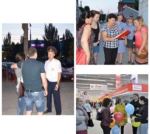 С 15 по 25 августа на территории Волгограда проводилась межведомственная комплексная оперативно-профилактическая операция «Дети России», участие в которой приняли сотрудники Управления ФСКН России по Волгоградской области, регионального управления МВД РФ, специалисты органов исполнительной власти области и города, члены комиссий по делам несовершеннолетних. Целью операции «Дети России» стало предупреждение распространения наркомании и алкоголизма среди несовершеннолетних и профилактика вовлечения детей и подростков в преступную деятельность, в том числе связанную с незаконным оборотом наркотических и психотропных средств. В ходе рейдов «социальный патруль» побывал во множестве учебных и досуговых учреждений для молодежи, встретился с ребятами, отдыхавшими в лагерях, а также посетил семьи, в которых дети состоят на различных видах профилактического учета.В преддверие начала нового учебного года на территории Волгограда проводилась межведомственная комплексная оперативно-профилактическая операция «Дети России», нацеленная на выявление, пресечение, раскрытие и предупреждение правонарушений в сфере незаконного оборота наркотических средств, психотропных веществ среди детей и подростков, а также на профилактику их немедицинского потребления среди несовершеннолетних.
По словам участников рейдов, слаженные действия сотрудников силовых ведомств, представителей органов исполнительной власти города и области помогли в решении поставленных задач, а также привлекли к общественной деятельности самих ребят. В результате была заметно активизирована работа по правовому просвещению детей и молодежи, проводились оперативно-профилактические мероприятия, особое внимание уделялось проверке мест проведения массового досуга.
В ходе операции «Дети России» «социальный патруль» проинспектировал нахождение несовершеннолетних в ночное время в клубах, барах и других в общественных местах. Подростки, находившиеся в позднее время на улицах без попечения родителей, доставлялись домой. С ними проводились профилактические беседы. В нескольких ситуациях на малолетних нарушителей и их родителей были составлены административные материалы.
Другой важной целью профилактической операции «Дети России» являлось повышение уровня правовой культуры детей и подростков, а также антинаркотическая пропаганда и пропаганда здорового образа жизни. Специалисты побывали в 5 пришкольных лагерях с дневным пребыванием детей, с ребятами проводились профилактические беседы, для них были организованы тематические викторины «Моё здоровье в моих руках» и «Мы - за здоровый образ жизни!» и конкурсы рисунков «Здоровые дети – в здоровой семье» и «Наш стиль – ЗОЖ».
21 августа года межведомственной группой был проведен специальный профилактический рейд с посещением семей, где воспитываются дети, уже замеченные в употреблении спиртных и наркотических веществ. Беседы с родителями оказались весьма непростыми, но специалисты выразили готовность оказывать мамам и папам трудных подростков максимальную помощь в том, чтобы избавить детей от опасных зависимостей.( Юлия Половинкина )Конец формы